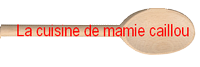                      Carrés au citronIl vous faut :Pour la pâte…150 gr de farine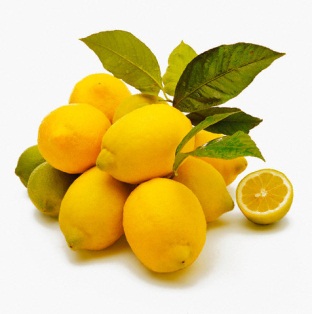 125 gr de beurre40 gr de sucre glacePour la garniture…3 œufs130g de sucre en poudre35g de farine125ml de jus de citron Préchauffer le four à 180°.Pour préparer le fond du gâteau, mélanger le beurre ramolli avec le sucre glace puis ajouter la farine.Garnir un moule carré (20cm x 20cm) de papier sulfurisé, puis y étaler la pâte.Faire cuire 15 minutes environ, la pâte doit être légèrement dorée.Pour préparer la crème au citron, mélanger tous les ingrédients, puis verser la crème sur la base chaude et cuire à nouveau 20 minutes, le gâteau doit être ferme sous le doigt.Laisser refroidir, puis couper en carrés et saupoudrer de sucre glace.